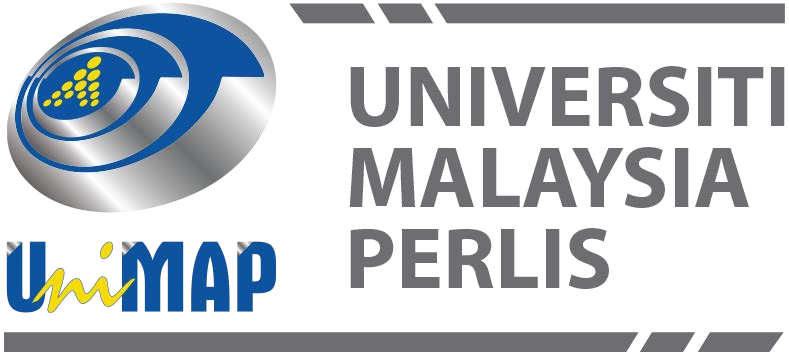 Borang Permohonan Lawatan Ke Luar Negara –Persendirian(Borang hendaklah di isi dalam 2 salinan oleh staf)   A. BUTIR PERIBADI	Nama Penuh:	 	No. K.P. :	 	Jawatan dan Gred :	 	Pusat Pengajian/Jabatan:	 	Tarikh Mula Berkhidmat:	 	No Staf :	 	Status :	TetapSementara*Kontrak*Pinjaman*Cuti BelajarTarikh Tamat Perkhidmatan*    		 		 	Alamat Tetap :	 	No Telefon :	 	(Pejabat)	 		(Telefon bimbit)   B. BUTIR PERJALANAN	Negara dilawati	a)     	Tujuan lawatan :	 	Tarikh bertolak: 		Tarikh pulang :	 		Tempoh : 	hariPembiayaan  kewangan * :	SendiriAhli KeluargaPenajaan* sila kemukakan dokumen sokongan bagi pembiayaan melalui penajaanRekod perjalanan ke luar Negara (persendirian) dalam tempoh tiga(3) tahun :(Tandatangan pemohon)	(Tarikh)Permohonan	Disokong	Tidak DisokongTugas	Boleh diganti	Tidak boleh digantiUlasan :-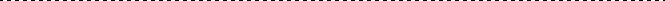 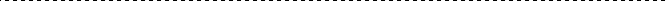 Tandatangan  dan cop :	Tarikh :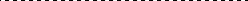 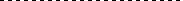 (Dekan/Ketua Jabatan)Permohonan	DiperakukanTidak diperakukanUlasan :-Tandatangan  dan cop :	Tarikh :(Pendaftar)Permohonan	Diluluskan	Tidak diluluskanUlasan :-Tandatangan  dan cop :	Tarikh :(Naib Canselor)** borang ini perlu dikepilkan bersama dengan Borang Cuti Rehat Ke Luar NegaraNama NegaraTarikh PerjalananPembiayaan Kewangan